Evropská pojišťovnaERV	ERVEvropská pojišťovnaPojistná smlouva o dlouhodobém pojištění pracovních cestBusinessTravel Plusčíslo pojistné smlouvy: 2000087274 kód distributora: DOOOOSMLUVNÍ STRANYERV Evropská pojišťovna, a. s.sídlo:	Křižíkova 237/36a, 186 OO Praha 8 lč:	49240196 zapsaná:	obchodní rejstřík vedený Městským soudem v Praze, oddíl B, vložka 1969 zastupuje:	xxxxxxxxxxxxxxx, ředitel obchodu a marketingu bankovní spojení: UniCredit Bank Czech Republic and Slovakia, a.s., Želetavská 1525/1, 140 92 Praha 4 - Michle číslo účtu:	211000/2700 (dále jen ”pojistitel”)Agentura pro podporu podnikání a investic Czechlnvest sídlo: Štěpánská 15, 120 OO Praha 2 lč:	71377999 zastupuje: Mgr. Ing. Karel Kučera, generální ředitel bankovní spojení: Komerční banka, a.s. číslo účtu: 84639011 / 0100 (dále jen "pojistník”)úVODNí USTANOVENÍTato smlouva se řídí příslušnými ustanoveními zákona č. 89/2012 Sb., občanský zákoník, a Pojistnými podmínkami pojištění zaměstnancŮ na pracovní cesty PP-BTI-1401 (dále jen „pojistné podmínky"), které obsahují podrobnosti o rozsahu pojištění včetně pojistného plnění, výlukách a postupech při škodné události.Pojistník potvrzuje, že má pojistný zájem na životě, zdraví a majetku svých zaměstnancŮ při pracovních cestách a že pojištěné osoby seznámí s pojistnými podmínkami.	3.	DOBA TRVÁNÍ POJIŠTĚNÍ3.1.	Počátek pojištění: 31.7.2017 Konec pojištění:	16.7.20183.2. Pojištění se prodlužuje o další pojistný rok, neoznámí-li jedna ze smluvních stran straně druhé 6 týdnů před uplynutím doby trvání pojištění, že nemá na dalším trvání pojištění zájem, a je-li včas a ve správné výši zaplaceno pojistné.	4.	POJISTNÁ UDÁLOST, POJISTNÉ NEBEZPEČÍ4,1. Touto pojistnou smlouvou se sjednává pojištění pro události související s cestováním zaměstnancu pojistníka, které jsou blíže určené v pojistných podmínkách, nastaly v době trvání pojištění a je s nimi spojen vznik povinnosti pojistitele poskytnout pojistné plnění.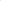 4.2. Pojištění se sjednává pro pojistná nebezpečí uvedená v článku 5 této pojistné smlouvy a blíže specifikovaná v pojistných podmínkách.	4.3.	Oprávněnou osobou je osoba, které dle pojistných podmínek vznikne právo na pojistné plnění.	5.	ROZSAH POJIŠTĚNÍ5.1. Pojištění poskytuje pojistnou ochranu na cestách z České republiky do zahraničí a při pobytu v zahraničí. Níže uvedené limity pojistného plnění představují nejvyšší možné plnění za jednu nebo všechny pojistné události, jež nastanou během jedné zahraniční cesty.Svět (Kč)Léčebné a související výlohy	Léčebné výlohy	6 000 000	Zubní ošetření	40 000	Fyzioterapie	120 000	Kompenzace pobytu v nemocnici	40 000 2)	Psychologická pomoc	40 000Asistenční služby	Aktivní asistence	neomezenoPřevoz, přeložení a přeprava 3 000 000 Repatriace tělesných ostatkŮ 1 000 000	Náklady na pohřeb	150 000	Zajištění krevních preparátŮ	anoSpeciální přístupy	Možnost sjednat produkt RiskPlus	ano	Přístup na VIP Portal	anoOpatrovník	Doprovázející opatrovník	150 000	Přivolaný opatrovník	150 000Str. 2	e ERVEvropská pojišťovnaÚraz	Trvalé následky úrazu	400 000Úmrtí následkem úrazu 200 000 Letecké neštěstí dvojnásobekOsobní věci Škoda na osobních věcech 60 000 Cestovní doklady	10 000 Odcizení hotovosti	5 000Odpovědnost za škodu Škoda na zdraví 2 000 000 Škoda na majetku 1 000 000Právní ochrana a kauce Právní ochrana 100 000 Záloha na kauci	100 000 Přivolaná osoba	10 000Náhradní cestovní plán	Přerušení cesty z pracovních duvodŮ	150 000Přerušení cesty z osobních dŮvodŮ 150 000 Náhradní pracovník	150 000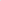 Poznámky (dílčí plnění):2) 4 000 Kč za den5.2.	Pojištěná a oprávněná osoba:	xxxxxxxxxxxxxxxxxxxBydliště: xxxxxxxxxxxxxxxxxxxxxxxxxxxxxx6.	POJISTNÉ6.1	Jednorázové pojistné celkem: 25 207,00 Kč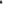 6.2	Pojistné bude placeno v následujících termínech a splátkách: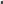 	31.7.2017	1 splátka	25 207,00 KčZVLÁŠTNÍ USTANOVENÍpojistník je povinen7.1 1 předložit pojistiteli na jeho žádost dokumentaci související s prłběhem pojištění (účetní a jiné doklady o uskutečněných a plánovaných pracovních cestách apod.),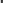 7.1 2 informovat pojistitele bez zbytečného odkladu o veškerých změnách, které mohou mít vliv na snížení či zvýšení pojistného rizika; dojde-li k podstatné změně pojistného rizika, upraví pojistitel přiměřeně pojistné.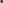 Ruší se bod 5.3. všeobecných pojistných podmínek PP-BTI-1401.ZÁVĚREČNÁ USTANOVENÍ	Pojistník potvrzuje, že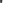 mu byly před uzavřením pojistné smlouvy poskytnuty předsmluvní informace ke sjednávanému pojištěnípřevzal pojistné podmínky a před uzavřením pojistné smlouvy byl seznámen s jejich zněnímbyl informován ve smyslu zák. č. 101/2000 Sb., o ochraně osobních údajů, o svých právech a o povinnostech správce, zejména o právu přístupu k osobním údajŮm, jakož i o dalších právech dle tohoto zákona.	Tato pojistná smlouva slouží zároveň jako pojistka a vyhotovuje se ve 3 stejnopisech, z nichž pojistník obdrží dva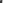 a pojistitel jedno vyhotovení.Mgr. Ondřej Rušikvas	Mgr. ředitel obchodu a marketingu	generální ř ERV Evropskáe) ERV pojišťovna, a. s.Křižíkova 2-37/360Europsk<	186 	Praha 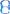 V Praze dne 28.7.2017Za pojistitele:Za pojistníka: